Plamen 2013 -201425. května 2014Dnes nám k vstávání svítilo sluníčko, tak to nebyl takový problém jak loni. Sraz byl v 7 hodin. Na místo jsme dojeli po půl osmé. Po najití volného místa ve stínu jsme postavili stan a začali chystat materiál na soutěže. První disciplínou byl štafetový běh na 400 m CTIF, druhou byl útok CTIF, následovala štafeta 4 x 60 m a štafeta požárních dvojic. Poslední disciplína byl požární útok, který jsme nádherným časem vyhráli. Vyhráli jsme i štafetu 4 x 60m a štafetu požárních dvojic. V dalších disciplínách se nám také nevedlo špatně. V celkovém součtu jsme obsadili 1. místo a postupujeme do krajského kola. Starší žáciSložení družstva:  Zdeněk Sáňka, Jan Kaláb, Marek Jarušek, Dominik Pavelka, Vladimír Sáňka, Tomáš  Pospíšil, Filip Koch, Veronika Pospíšilová a                                       Jakub Klimeš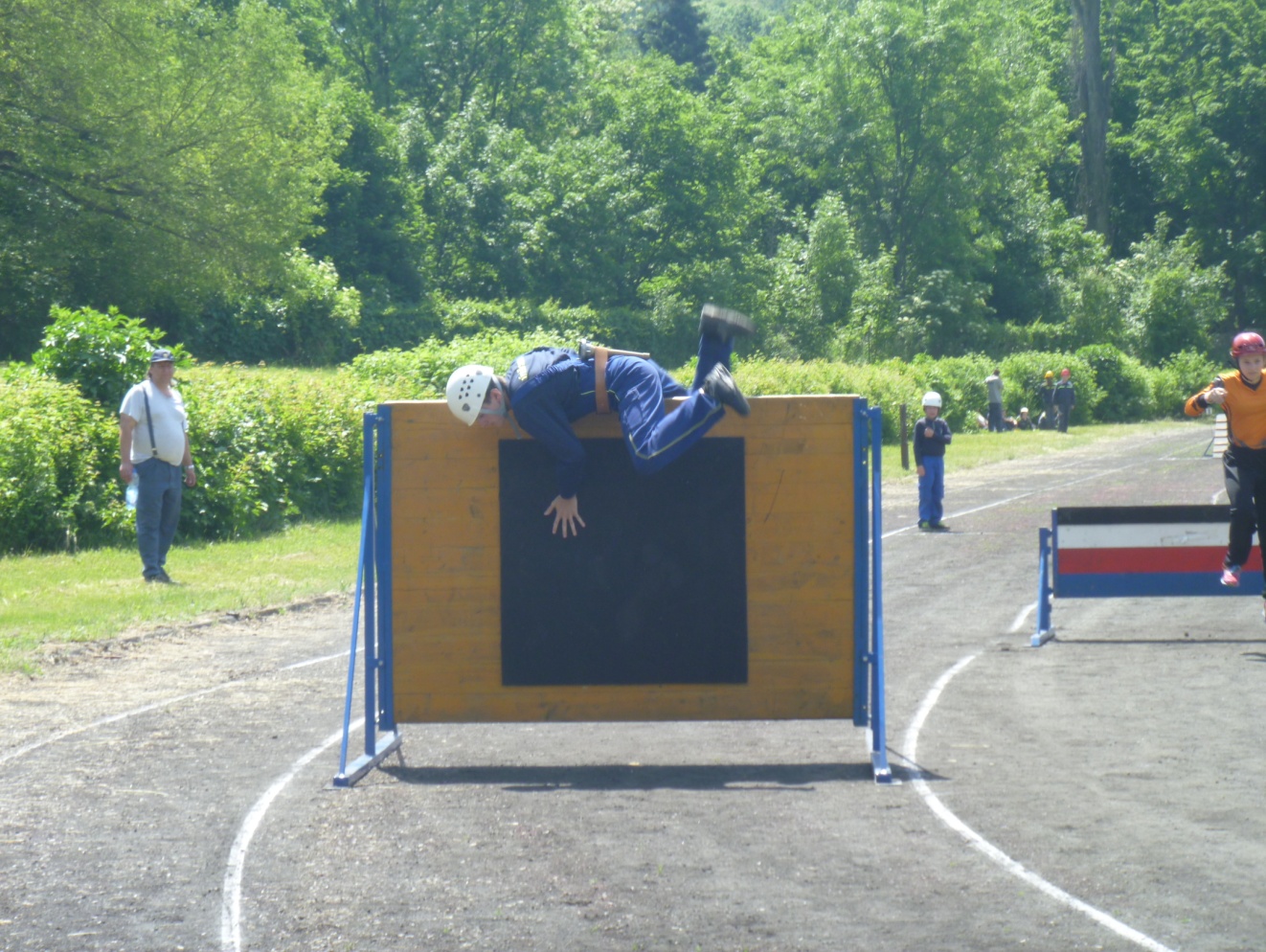 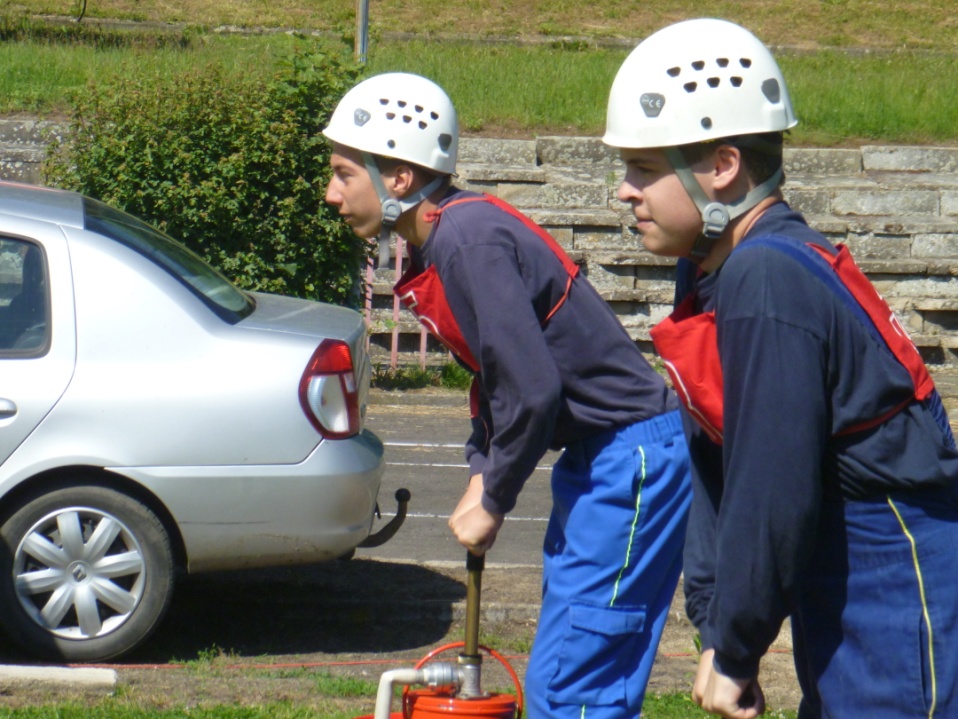 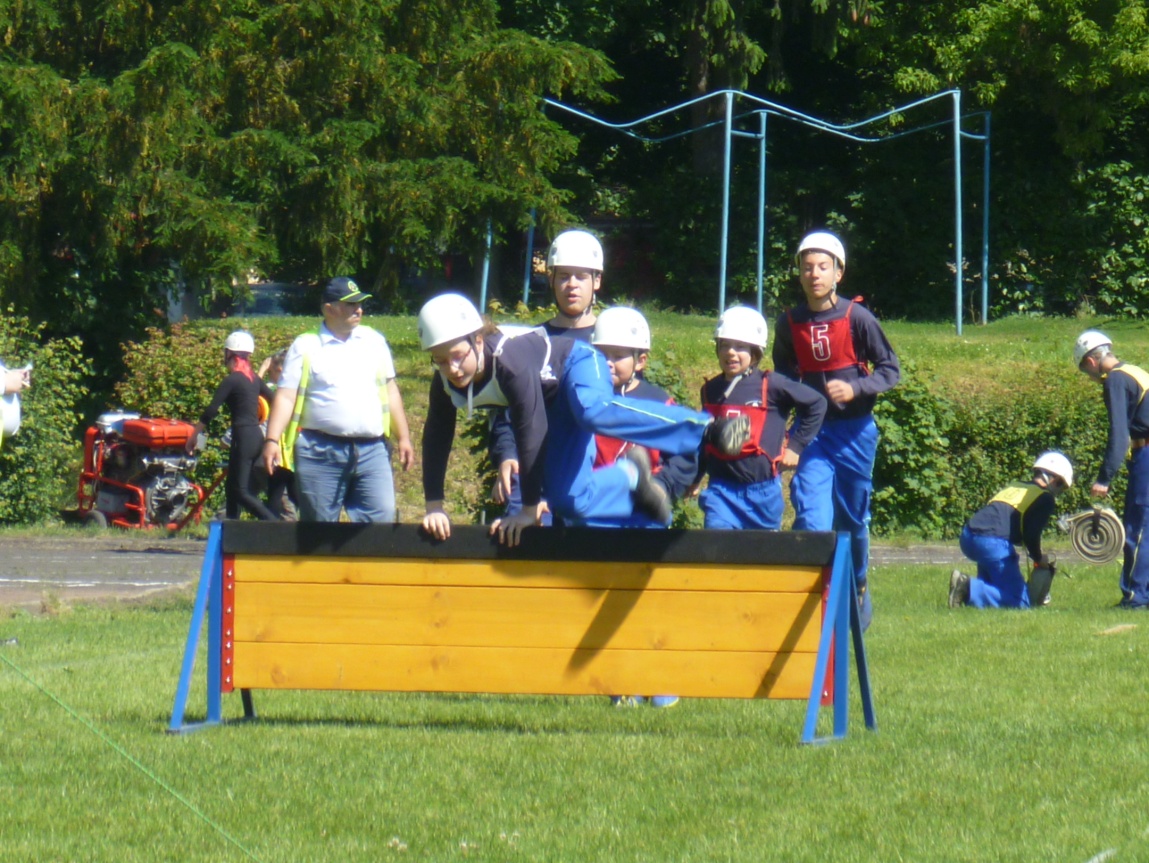 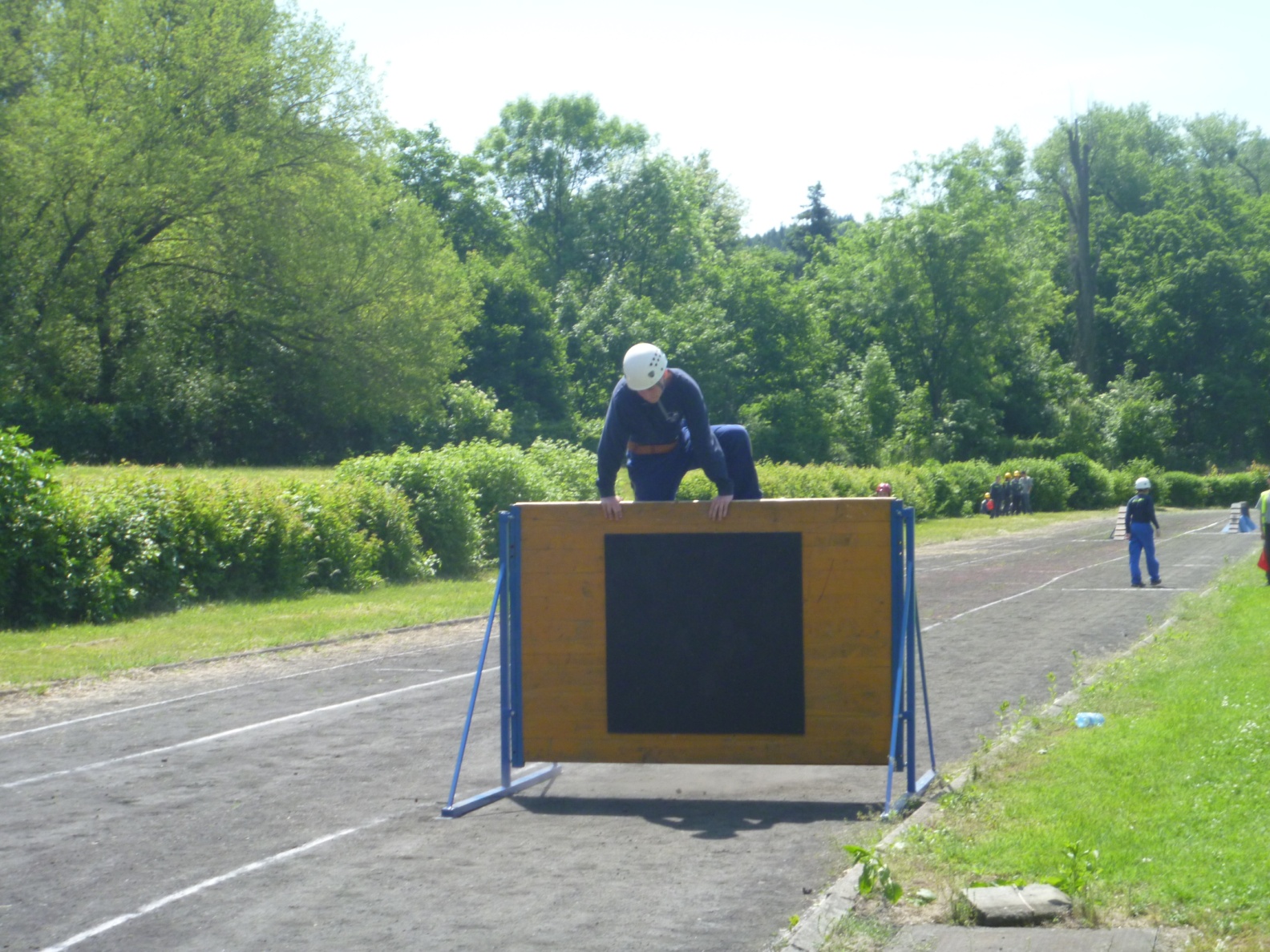 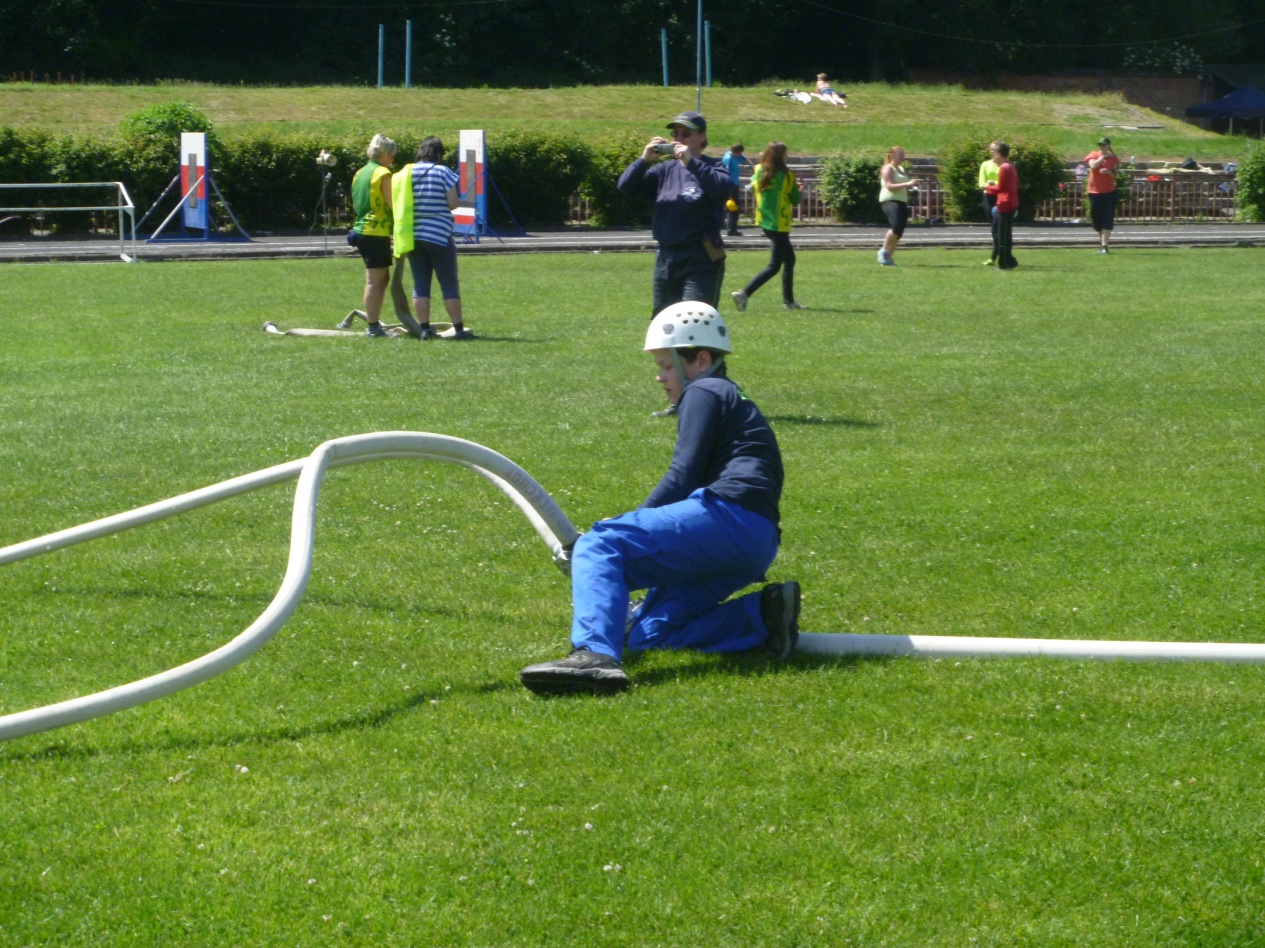 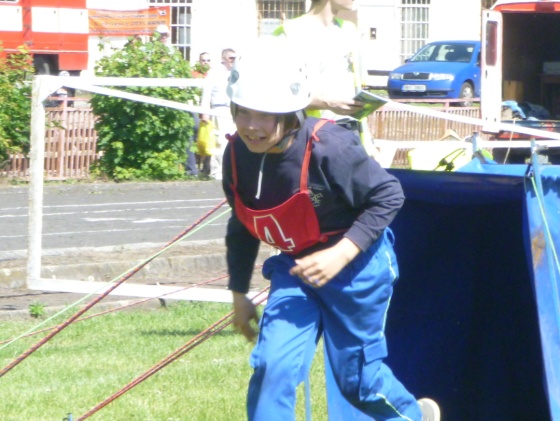 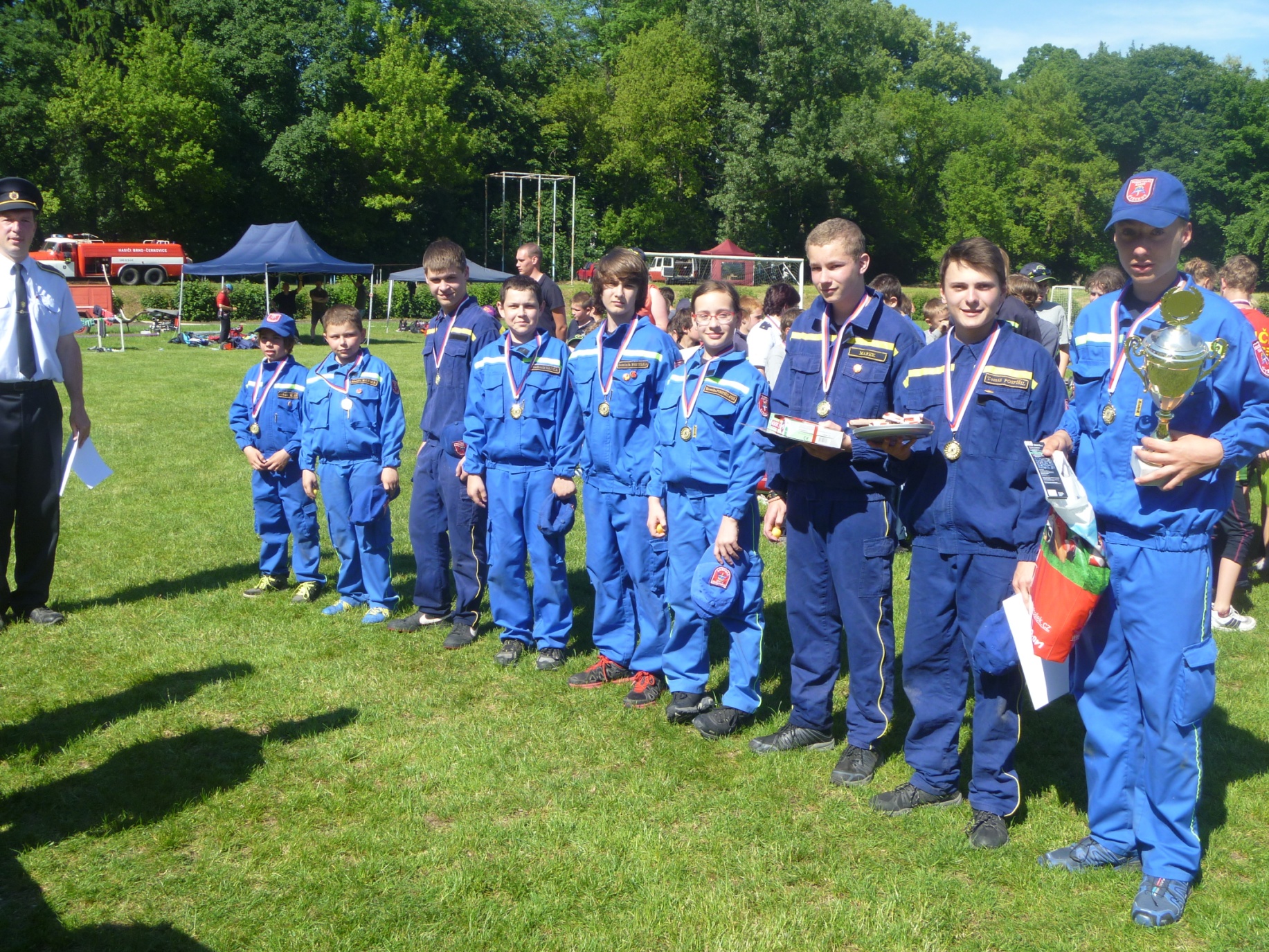 zapsala – Lucie SáňkováZPVpožární útokpožární útokpožární útokštafeta 4x60 mštafeta 4x60 mštafeta 4x60 m400 m CTIF400 m CTIF400 m CTIF400 m CTIFútok CTIFútok CTIFútok CTIFútok CTIFštafeta dvojicštafeta dvojicštafeta dvojicštafeta dvojicštafeta dvojicštafeta dvojicštafeta dvojicCeloroční činnostBodyPořadíDružstvopoř.čas 1čas 2poř.čas 1čas 2poř.časTr.časpoř.časTr.časpoř.čas 1Tr.čas 1čas 2Tr.čas 2poř.Celoroční činnostBodyPořadípoř.čas 1čas 2poř.čas 1čas 2poř.časbodyčaspoř.časbodyčaspoř.čas 1bodyčas 1čas 2bodyčas 2poř.Celoroční činnostBodyPořadíÚtěchov220,9217,96150,57DNF188,35088,352118,0020138,00357,7057,767,5067,5100101Královo Pole A121,0121,084DNF53,63285,83085,831110,4020130,40265,31075,371,4071,4300132Bohunice A521,6420,353DNFDNF689,56089,563103,9010113,9163,11073,162,6062,6200203Královo Pole B733,03DNF655,12DNF350005005DNFDNF575,9075,9400304Vinohrady3DNFDNF874,37DNF5103,160103,164DNFDNF576,32096,3800335Bosonohy919,5720,02265,5DNF450005005160,2060221,20467,11077,1555346Jundrov628,2625,955DNFDNF650005005DNFDNF571,12091,185,020105,0700347Obřany8DNF41,877DNFDNF650005005DNFDNF580,4080,462020578